Biuro Zakupów 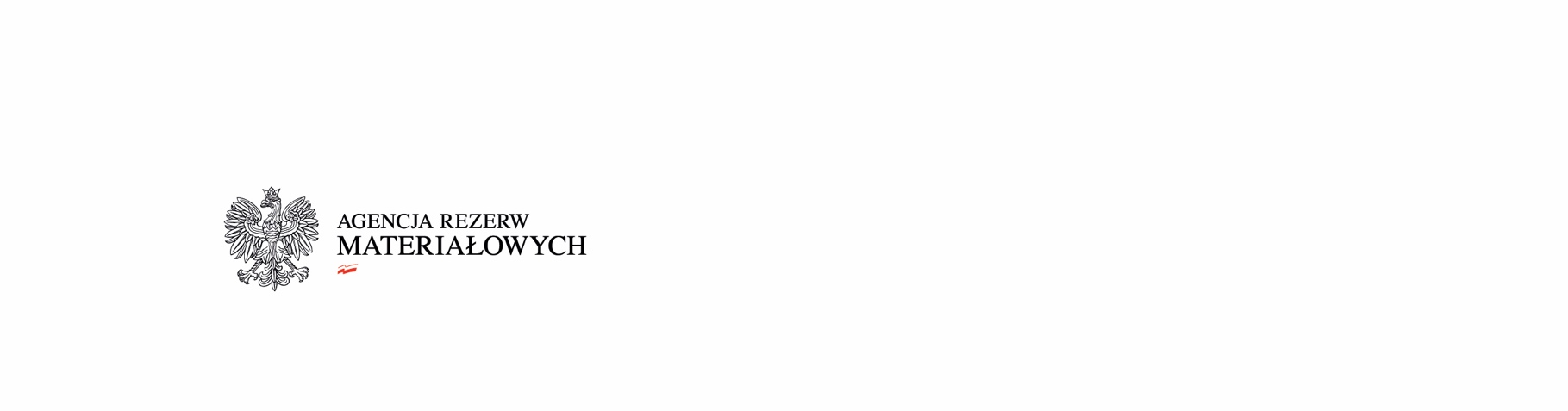 BZ.261.84.2020Warszawa, dnia 2 grudnia 2020 r.Informacja o unieważnieniu postępowania Dotyczy: postępowania o udzielenie zamówienia publicznego na świadczenie usług telekomunikacyjnych Wirtualnych Sieci Prywatnych (MPLS VPN) i usługi jakości (SLA) w Centrali i 13 jednostkach ARM – znak sprawy: BZ.261.84.2020Działając na podstawie art. 92 ust. 2 ustawy z dnia 29 stycznia 2004 r. Prawo zamówień publicznych (Dz. U. z 2019 r. poz. 1843 z późn. zm.), zwanej dalej „ustawą”, Zamawiający informuje, że postępowanie zostało unieważnione. Uzasadnienie prawne: art. 93 ust. 1 pkt 4 ustawy.Uzasadnienie faktyczne: cena najkorzystniejszej oferty przewyższa kwotę, którą zamawiający zamierza przeznaczyć na sfinansowanie zamówienia. 